Me encanta el arco iris después de ver llover 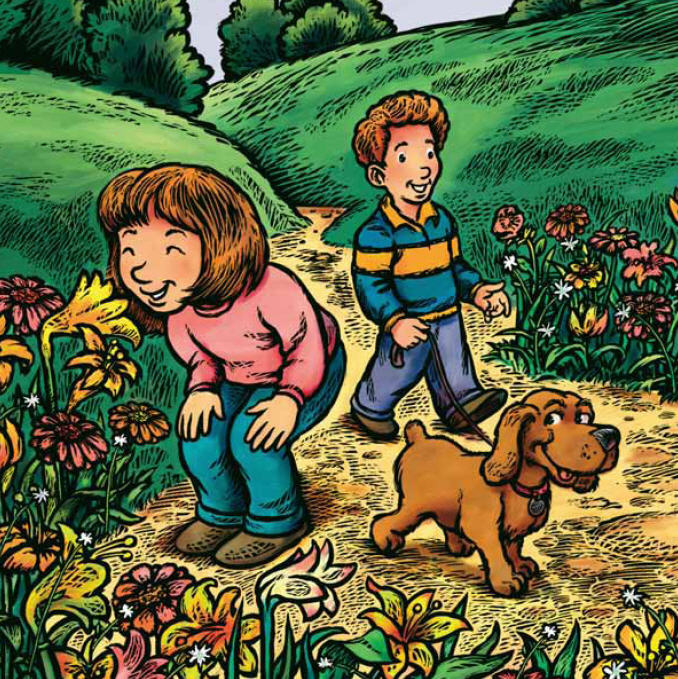 Y pienso en lo limpia que la tierra ya se ve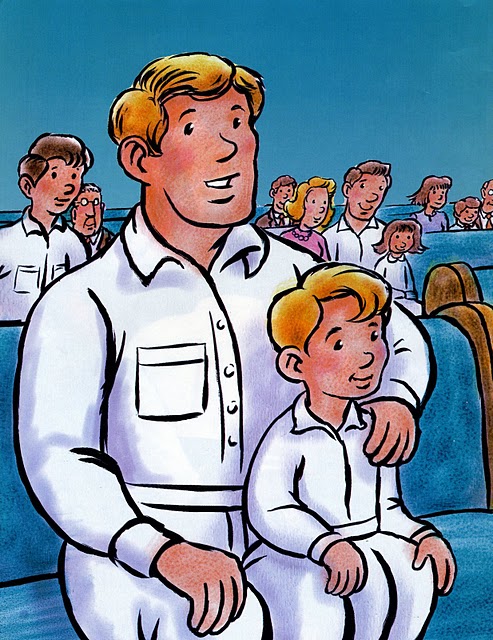 Tal como tierra limpia cuando acaba de llover 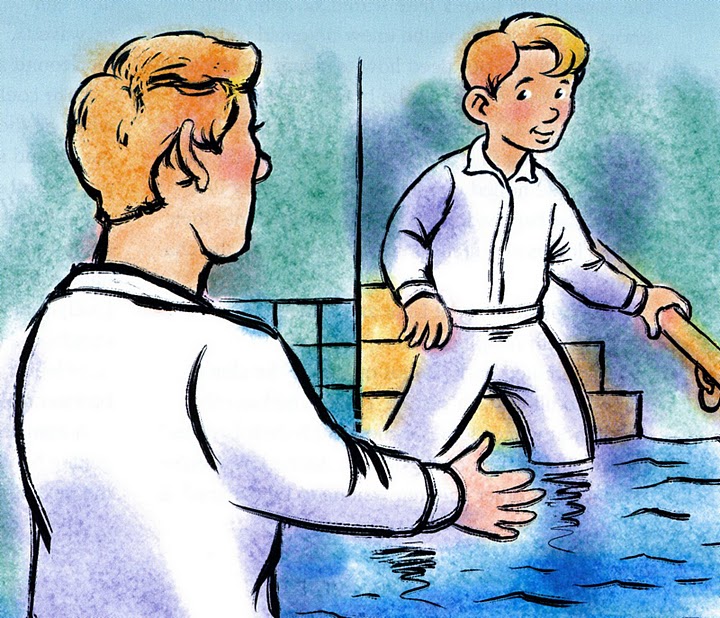 Yo quiero comportarme bien y con mi Dios volver 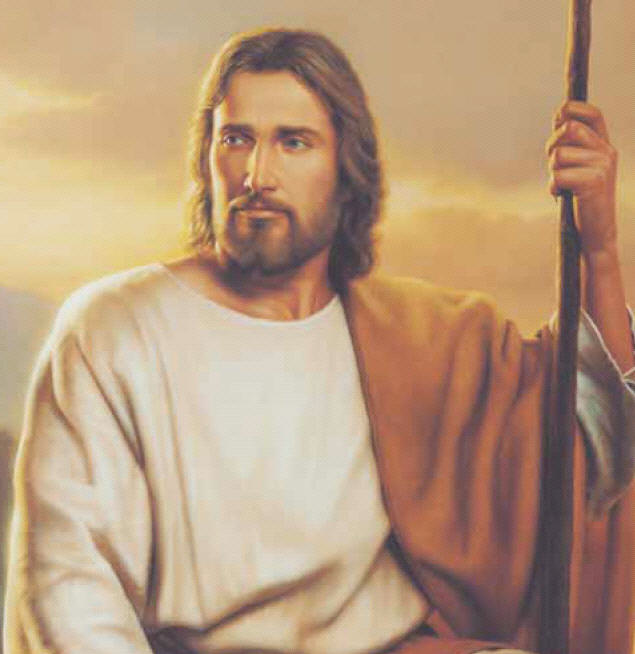 Cuando yo me bautice se limpiará mi ser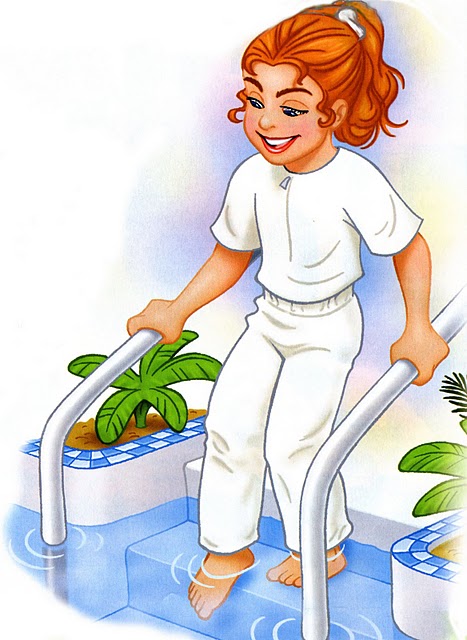 Mi Padre me perdonará y el bien querré escoger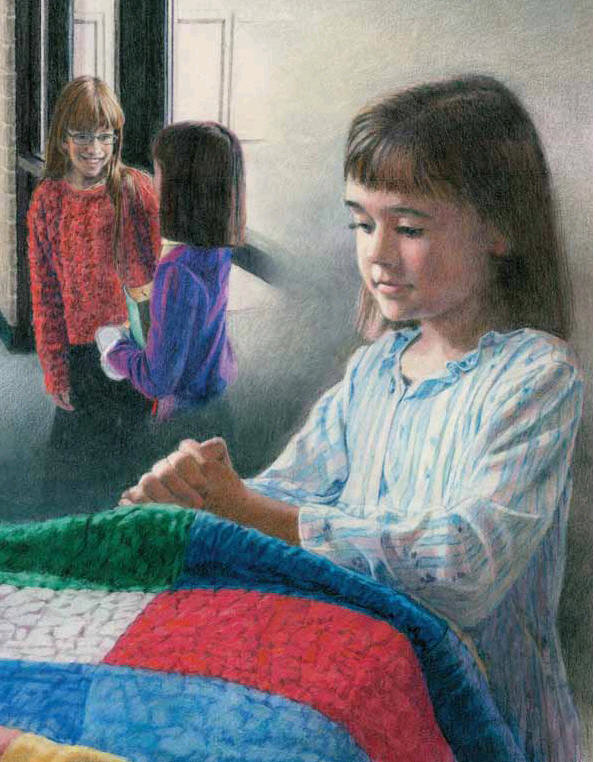 Tal como tierra limpia cuando acaba de llover 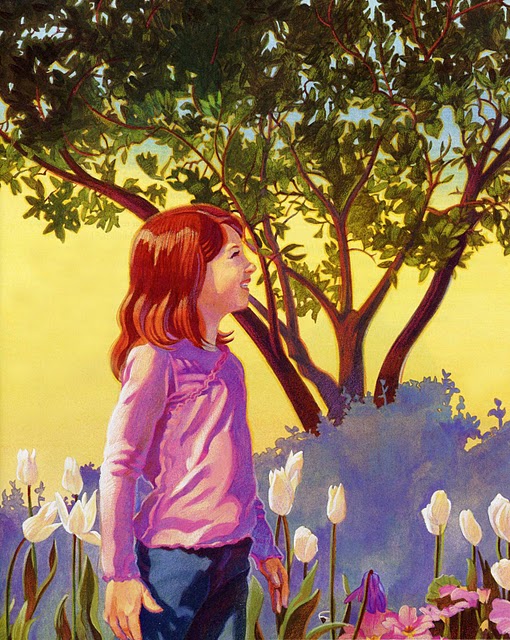 Yo quiero comportarme bien y con mi Dios volver 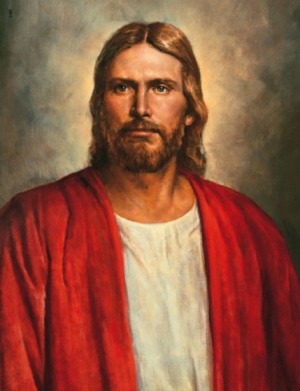 